LOYOLA COLLEGE (AUTONOMOUS), CHENNAI – 600 034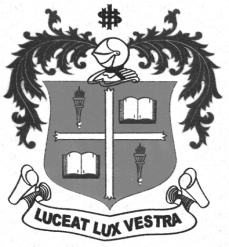 B.A. DEGREE EXAMINATION – HISTORYTHIRD SEMESTER – NOVEMBER 2012HT 3500 - OUR ISLAMIC HERITAGE                 Date : 02/11/2012 	Dept. No.	        Max. : 100 Marks                 Time : 9:00 - 12:00 	                                             PART-A 				(10X2=20 Marks)Answer any TEN of the following in TEN lines each:Zia-ud-din BaraniKhalifaWazirSadr-us-sudurKabirSufismAl-beruniSlaveryQutbminarRaja TodarmalMughal PaintingsFatehpur sikriPART-B				     (4x10=40 Marks)Answer any FOUR of the following questions in about ONE page each:Discuss the Literary sources available for the study of Medieval India.Examine the status of women under the  sultanate.Give an account of the economic condition of  during the Delhi Sultanate period.Assess the contribution of the Delhi Sultanate to art and architectureBring out the religious policy of the Mughals.Evaluate the progress and growth of literature under the Mughals.PART-C 				     (2x20=40 Marks)Answer any TWO of the following questions in about FOUR Pages each:Discuss the administrative system of the Delhi Sultanate.Critically evaluate the Deccan policy of the Mughals.Analyse the impact of Bakthi Movement on society and culture.Describe the main causes for the disintegration of the Mughal Empire.$$$$$$$